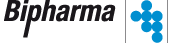 ProductVaseline-cetomacrogolcrème FNA 100gOmschrijvinghydrateert en verzachtVaseline-cetomacrogolcrème FNA is een vette basiscrème die de droge huid verzacht en de vochtbalans herstelt. Een tot twee keer per dag aanbrengen, zo nodig vaker.Dit product valt in de vetwijzer categorie 3. Raadpleeg de vetwijzer via Dermasyst voor het complete overzicht en toelichting.Ingredients: aqua, petrolatum, paraffinum liquidum, cetearyl alcohol, propylene glycol, ceteareth-20Geschikt voor droge huidGeschikt voor elke leeftijdGeen parfumGeen conserveermiddelenFarmaceutische kwaliteitBewaren: Buiten bereik en zicht van kinderen bewaren.Bewaren beneden 25°C, niet in de vriezer.Gebruiksaanwijzing: PDFVoor meer huidverzorgingsadviezen ga naar www.dermasyst.nlHuidtypedroge huidVetwijzer categorie3ProductdetailsZI nummer:  15775631EAN code: 8712825400287Artikel nummer: 10000260